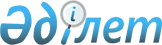 О внесении изменений в решение Теректинского районного маслихата от 21 декабря 2012 года № 7-2 "О районном бюджете на 2013-2015 годы"
					
			Утративший силу
			
			
		
					Решение Теректинского районного маслихата Западно-Казахстанской области от 31 января 2013 года № 8-1. Зарегистрировано Департаментом юстиции Западно-Казахстанской области 7 февраля 2013 года № 3177. Утратило силу решением Теректинского районного маслихата Западно-Казахстанской области от 5 февраля 2014 года № 18-4     Сноска. Утратило силу решением Теректинского районного маслихата Западно-Казахстанской области от 05.02.2014 № 18-4       В соответствии с Бюджетным кодексом Республики Казахстан от 4 декабря 2008 года и Законом Республики Казахстан "О местном государственном управлении и самоуправлении в Республике Казахстан" от 23 января 2001 года Теректинский районный маслихат РЕШИЛ:



      1. Внести в решение Теректинского районного маслихата "О районном бюджете на 2013-2015 годы" от 21 декабря 2012 года № 7-2 (зарегистрированное в Реестре государственной регистрации нормативных правовых актов за № 3135, опубликованное 18 января 2013 года, 25 января 2013 года в газете "Теректі жаңалығы-Теректинская новь" № 3, № 4) следующие изменения:



      приложение 1 к указанному решению изложить в новой редакции согласно приложению к настоящему решению.



      2. Настоящее решение вводится в действие с 1 января 2013 года.      Председатель сессии              Д. Г. Муштанова

      Секретарь районного маслихата    А. Ж. Нургалиев

Приложение

к решению маслихата

от 31 января 2013 года № 8-1Приложение 1

к решению маслихата

от 21 декабря 2012 года № 7-2 Районный бюджет на 2013 годтысяч тенге
					© 2012. РГП на ПХВ «Институт законодательства и правовой информации Республики Казахстан» Министерства юстиции Республики Казахстан
				КатегорияКатегорияКатегорияКатегорияКатегорияСуммаКлассКлассКлассКлассСуммаПодклассПодклассПодклассСуммаСпецификаСпецификаСуммаНаименованиеСумма123456I. ДОХОДЫ41190031Налоговые поступления5656541Подоходный налог2400362Индивидуальный подоходный налог2400363Социальный налог2039091Социальный налог2039094Налоги на собственность1081251Налоги на имущество783003Земельный налог51134Налог на транспортные средства181495Единый земельный налог65635Внутренние налоги на товары, работы и услуги106052Акцизы37213Поступления за использование природных и других ресурсов40024Сборы за ведение предпринимательской и профессиональной деятельности 28828Обязательные платежи, взимаемые за совершение юридически значимых действий и (или) выдачу документов уполномоченными на то государственными органами или должностными лицами29791Государственная пошлина29792Неналоговые поступления41411Доходы от государственной собственности 18505Доходы от аренды имущества, находящегося в государственной собственности18504Штрафы, пени, санкции, взыскания, налагаемые государственными учреждениями, финансируемыми из государственного бюджета, а также содержащимися и финансируемыми из бюджета (сметы расходов) Национального Банка Республики Казахстан22771Штрафы, пени, санкции, взыскания, налагаемые государственными учреждениями, финансируемыми из государственного бюджета, а также содержащимися и финансируемыми из бюджета (сметы расходов) Национального Банка Республики Казахстан, за исключением поступлений от организаций нефтяного сектора22776Прочие неналоговые поступления141Прочие неналоговые поступления143Поступления от продажи основного капитала 01Продажа государственного имущества, закрепленного за государственными учреждениями01Продажа государственного имущества, закрепленного за государственными учреждениями04Поступления трансфертов35492082Трансферты из вышестоящих органов государственного управления35492082Трансферты из областного бюджета3549208Функциональная группаФункциональная группаФункциональная группаФункциональная группаФункциональная группаСуммаФункциональная подгруппаФункциональная подгруппаФункциональная подгруппаФункциональная подгруппаСуммаАдминистратор бюджетных программАдминистратор бюджетных программАдминистратор бюджетных программСуммаПрограммаПрограммаСуммаНаименованиеСуммаII. ЗАТРАТЫ411900301Государственные услуги общего характера3094201Представительные, исполнительные и другие органы, выполняющие общие функции государственного управления292428112Аппарат маслихата района (города областного значения)14229001Услуги по обеспечению деятельности маслихата района (города областного значения)14229122Аппарат акима района (города областного значения)69232001Услуги по обеспечению деятельности акима района (города областного значения)69232123Аппарат акима района в городе, города районного значения, поселка, аула (села), аульного (сельского) округа208967001Услуги по обеспечению деятельности акима района в городе, города районного значения, поселка, аула (села), аульного (сельского) округа2089672Финансовая деятельность500459Отдел экономики и финансов района (города областного значения)500010Приватизация, управление коммунальным имуществом,

постприватизационная деятельность и регулирование споров, связанных с этим5009Прочие государственные услуги общего характера16492459Отдел экономики и финансов района (города областного значения)16492001Услуги по реализации государственной политики в области формирования и развития экономической политики, государственного планирования, исполнения бюджета и управления коммунальной собственностью района (города областного значения)1649202Оборона119411Военные нужды 3461122Аппарат акима района (города областного значения)3461005Мероприятия в рамках исполнения всеобщей воинской обязанности34612Организация работы по чрезвычайным ситуациям8480122Аппарат акима района (города областного значения)8480007Мероприятия по профилактике и тушению степных пожаров районного (городского) масштаба, а также пожаров в населенных пунктах, в которых не созданы органы государственной противопожарной службы848003Общественный порядок, безопасность, правовая, судебная, уголовно- исполнительная деятельность2409Прочие услуги в области общественного порядка и безопасности240458Отдел жилищно-коммунального хозяйства, пассажирского транспорта и автомобильных дорог района (города областного значения)240021Обеспечение безопасности дорожного движения в населенных пунктах24004Образование27576061Дошкольное воспитание и обучение205762464Отдел образования района (города областного значения)205762009Обеспечение деятельности организаций дошкольного воспитания и обучения160335040Реализация государственного образовательного заказа в дошкольных организациях образования454272Начальное, основное среднее и общее среднее образование2466945123Аппарат акима района в городе, города районного значения, поселка, аула (села), аульного (сельского) округа7670005Организация бесплатного подвоза учащихся до школы и обратно в аульной (сельской) местности7670464Отдел образования района (города областного значения)2459275003Общеобразовательное обучение 2314050006Дополнительное образование для детей 1452259Прочие услуги в области образования84899464Отдел образования района (города областного значения)84899001Услуги по реализации государственной политики на местном уровне в области образования 10542005Приобретение и доставка учебников, учебно-методических комплексов для государственных учреждений образования района (города областного значения)50031007Проведение школьных олимпиад, внешкольных мероприятий и конкурсов районного (городского) масштаба1823015Ежемесячная выплата денежных средств опекунам (попечителям) на содержание ребенка-сироты (детей-сирот), и ребенка (детей), оставшегося без попечения родителей 12709020Обеспечение оборудованием, программным обеспечением детей-инвалидов, обучающихся на дому1600067Капитальные расходы подведомственных государственных учреждений и организаций819405Здравоохранение13479Прочие услуги в области здравоохранения1347123Аппарат акима района в городе, города районного значения, поселка, аула (села), аульного (сельского) округа1347002Организация в экстренных случаях доставки тяжелобольных людей до ближайшей организации здравоохранения, оказывающей врачебную помощь134706Социальная помощь и социальное обеспечение2447112Социальная помощь217048451Отдел занятости и социальных программ района (города областного значения)217048002Программа занятости80082005Государственная адресная социальная помощь13568006Оказание жилищной помощи3300007Социальная помощь отдельным категориям нуждающихся граждан по решениям местных представительных органов16856010Материальное обеспечение детей-инвалидов, воспитывающихся и обучающихся на дому2652014Оказание социальной помощи нуждающимся гражданам на дому39317016Государственные пособия на детей до 18 лет38000017Обеспечение нуждающихся инвалидов обязательными гигиеническими средствами и предоставление услуг специалистами жестового языка, индивидуальными помощниками в соответствии с индивидуальной программой реабилитации инвалида14475023Обеспечение деятельности центров занятости населения87989Прочие услуги в области социальной помощи и социального обеспечения27663451Отдел занятости и социальных программ района (города областного значения)27663001Услуги по реализации государственной политики на местном уровне в области обеспечения занятости и реализации социальных программ для населения26310011Оплата услуг по зачислению, выплате и доставке пособий и других социальных выплат135307Жилищно-коммунальное хозяйство3582481Жилищное хозяйство142481457Отдел культуры, развития языков, физической культуры и спорта района (города областного значения)46469024Ремонт объектов в рамках развития сельских населенных пунктов по Программе занятости 202046469466Отдел архитектуры, градостроительства и строительства района (города областного значения)96012004Проектирование, развитие, обустройство и (или) приобретение инженерно-коммуникационной инфраструктуры24212072Строительство и (или) приобретение служебного жилища и развитие (или) приобретение инженерно- коммуникационной инфраструктуры в рамках Программы занятости 2020718002Коммунальное хозяйство133600123Аппарат акима района в городе, города районного значения, поселка, аула (села), аульного (сельского) округа1735014Организация водоснабжения населенных пунктов1735466Отдел архитектуры, градостроительства и строительства района (города областного значения)131865058Развитие системы водоснабжения и водоотведения в сельских населенных пунктах1318653Благоустройство населенных пунктов82167123Аппарат акима района в городе, города районного значения, поселка, аула (села), аульного (сельского) округа42114008Освещение улиц населенных пунктов18464011Благоустройство и озеленение населенных пунктов23650458Отдел жилищно-коммунального хозяйства, пассажирского транспорта и автомобильных дорог района (города областного значения)40053016Обеспечение санитарии населенных пунктов20053018Благоустройство и озеленение населенных пунктов2000008Культура, спорт, туризм и информационное пространство2680141Деятельность в области культуры157407457Отдел культуры, развития языков, физической культуры и спорта района (города областного значения)157407003Поддержка культурно-досуговой работы1574072Спорт4295457Отдел культуры, развития языков, физической культуры и спорта района (города областного значения)4295009Проведение спортивных соревнований на районном (города областного значения) уровне1039010Подготовка и участие членов сборных команд района (города областного значения) по различным видам спорта на областных спортивных соревнованиях32563Информационное пространство82680456Отдел внутренней политики района (города областного значения)5054002Услуги по проведению государственной информационной политики через газеты и журналы 5054457Отдел культуры, развития языков, физической культуры и спорта района (города областного значения)77626006Функционирование районных (городских) библиотек76942007Развитие государственного языка и других языков народа Казахстана6849Прочие услуги по организации культуры, спорта, туризма и информационного пространства23632456Отдел внутренней политики района (города областного значения)15079001Услуги по реализации государственной политики на местном уровне в области информации, укрепления государственности и формирования социального оптимизма граждан11522003Реализация мероприятий в сфере молодежной политики3557457Отдел культуры, развития языков, физической культуры и спорта района (города областного значения)8553001Услуги по реализации государственной политики на местном уровне в области культуры, развития языков, физической культуры и спорта 855310Сельское, водное, лесное, рыбное хозяйство, особо охраняемые природные территории, охрана окружающей среды и животного мира, земельные отношения786801Сельское хозяйство16868459Отдел экономики и финансов района (города областного значения)13476099Реализация мер по оказанию социальной поддержки специалистов13476475Отдел предпринимательства, сельского хозяйства и ветеринарии района (города областного значения)3392005Обеспечение функционирования скотомогильников (биотермических ям)2120007Организация отлова и уничтожения бродячих собак и кошек12726Земельные отношения8379463Отдел земельных отношений района (города областного значения)8379001Услуги по реализации государственной политики в области регулирования земельных отношений на территории района (города областного значения)8379109Прочие услуги в области сельского, водного, лесного, рыбного хозяйства, охраны окружающей среды и земельных отношений53433475Отдел предпринимательства, сельского хозяйства и ветеринарии района (города областного значения)53433013Проведение противоэпизоотических мероприятий5343311Промышленность, архитектурная, градостроительная и строительная деятельность100892Архитектурная, градостроительная и строительная деятельность10089466Отдел архитектуры, градостроительства и строительства района (города областного значения)10089001Услуги по реализации государственной политики в области строительства, улучшения архитектурного облика городов, районов и населенных пунктов области и обеспечению рационального и эффективного градостроительного освоения территории района (города областного значения)1008912Транспорт и коммуникации69251Автомобильный транспорт6925123Аппарат акима района в городе, города районного значения, поселка, аула (села), аульного (сельского) округа6925013Обеспечение функционирования автомобильных дорог в городах районного значения, поселках, аулах (селах), аульных (сельских) округах692513Прочие668029Прочие66802123Аппарат акима района в городе, города районного значения, поселка, аула (села), аульного (сельского) округа30264040Реализация мер по содействию экономическому развитию регионов в рамках Программы "Развитие регионов"30264458Отдел жилищно-коммунального хозяйства, пассажирского транспорта и автомобильных дорог района (города областного значения)6731001Услуги по реализации государственной политики на местном уровне в области жилищно-коммунального хозяйства, пассажирского транспорта и автомобильных дорог 6731459Отдел экономики и финансов района (города областного значения)11396012Резерв местного исполнительного органа района (города областного значения) 11396475Отдел предпринимательства, сельского хозяйства и ветеринарии района (города областного значения)18411001Услуги по реализации государственной политики на местном уровне в области развития предпринимательства, промышленности, сельского хозяйства и ветеринарии1841114Обслуживание долга 111Обслуживание долга 11459Отдел экономики и финансов района (города областного значения)11021Обслуживание долга местных исполнительных органов по

выплате вознаграждений и иных платежей по займам из

областного бюджета1115Трансферты49691Трансферты4969459Отдел экономики и финансов района (города областного значения)4969024Целевые текущие трансферты в вышестоящие бюджеты в связи с передачей функций государственных органов из нижестоящего уровня государственного управления в вышестоящий4969III. Чистое бюджетное кредитование71398Бюджетные кредиты 8049110Сельское, водное, лесное, рыбное хозяйство, особо охраняемые природные территории, охрана окружающей среды и животного мира, земельные отношения804911Сельское хозяйство80491459Отдел экономики и финансов района (города областного значения)80491018Бюджетные кредиты для реализации мер социальной поддержки специалистов 80491КатегорияКатегорияКатегорияКатегорияКатегорияСуммаКлассКлассКлассКлассСуммаПодклассПодклассПодклассСуммаСпецификаСпецификаСуммаНаименованиеСумма5Погашение бюджетных кредитов90931Погашение бюджетных кредитов90931Погашение бюджетных кредитов, выданных из государственного бюджета9093IV. Сальдо по операциям с финансовыми активами0Функциональная группаФункциональная группаФункциональная группаФункциональная группаФункциональная группаСуммаФункциональная подгруппаФункциональная подгруппаФункциональная подгруппаФункциональная подгруппаСуммаАдминистратор бюджетных программАдминистратор бюджетных программАдминистратор бюджетных программСуммаПрограммаПрограммаСуммаНаименованиеСуммаПриобретение финансовых активов013Прочие09Прочие0459Отдел экономики и финансов района (города областного значения)0014Формирование или увеличение уставного капитала юридических лиц0КатегорияКатегорияКатегорияКатегорияКатегорияСумма

 

 КлассКлассКлассКлассСумма

 

 ПодклассПодклассПодклассСумма

 

 СпецификаСпецификаСумма

 

 НаименованиеСумма

 

 6Поступления от продажи финансовых активов государства001Поступления от продажи финансовых активов государства01Поступления от продажи финансовых активов внутри страны0V. Дефицит (профицит) бюджета-71398VI. Финансирование дефицита (использование профицита) бюджета713987Поступления займов8049101Внутренние государственные займы804912Договоры займа80491Функциональная группаФункциональная группаФункциональная группаФункциональная группаФункциональная группаСуммаФункциональная подгруппаФункциональная подгруппаФункциональная подгруппаФункциональная подгруппаСуммаАдминистратор бюджетных программАдминистратор бюджетных программАдминистратор бюджетных программСуммаПрограммаПрограммаСуммаНаименованиеСумма16Погашение займов90931Погашение займов 9093459Отдел экономики и финансов района (города областного значения)9093005Погашение долга местного исполнительного органа перед вышестоящим бюджетом9093КатегорияКатегорияКатегорияКатегорияКатегорияСумма

 

 КлассКлассКлассКлассСумма

 

 ПодклассПодклассПодклассСумма

 

 СпецификаСпецификаСумма

 

 НаименованиеСумма

 

 8Используемые остатки бюджетных средств001Остатки бюджетных средств01Свободные остатки бюджетных средств0